Förhandsbeställning säsong 2022 cillas trädgård i torhamn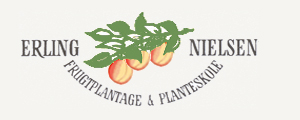 För mer information om rosorna kan du klicka på namnet som tar dig till Erling Nielsens hemsida. Du kan även gå in på hemsida och själva söka på rosens namn.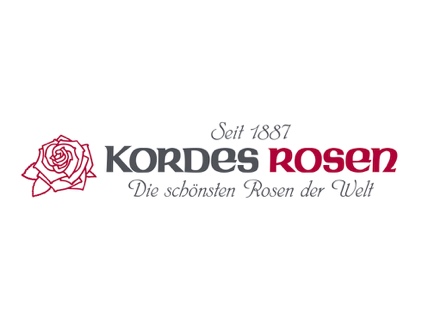 För mer information om rosorna kan du klicka på namnet som tar dig till rosens på Kordes hemsida. Du kan även gå in på hemsidan och själva söka på rosens namn.KlätterrosorRabattrosor högaGrand AwardHC AndersenPenny LaneSophiaSissi ClimbingEbb TideAwakeningRhapsody in BlueHelenae HybridaHelenae LykkefundBuskrosRabattrosor lågaMundiRacquelMme Pierre OgerGruss an AachenBuff BeautyGråstenLouise BugnetMidnight BlueSaletNadiaMini LinnaeusBassinoOdysseyKlätterrosorRabattrosor högaGolden GateCarmen WurthHellaMadame AnisetteKiss me KateHerkulesRosannaLandlustJasminaSunny SkyMoonlightFortsättning på nästa sidaFortsättning på nästa sidaFortsättning på nästa sidaBuskrosMini Rosa PimpinellifoliaGarden of RosesRosa Multiflora, Büschel-RoseMandyF.J. GrootendorstInnocenciaCharmantRabattrosor lågaForts. Rabattrosor lågaAprikolaFlaming StarFreifrau CarolineSummer of LoveNauticaRotiliaEnjoyImpalaLarissaSouvenir de Baden BadenNovalisRosenfazinationPomponellaMärchenzauberLions RoseJaques Cartier